REPETITIE-SCHEMA  , CONCERT- en REISSCHEMA
	VOORJAAR 2024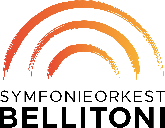 LUSTRUM 45 JAAR BELLITONIPROGRAMMA  Hector Berlioz			ouverture Le Carnaval Romain2[1.2/pic] 2[1.2/Eh] 2 4 — 4 4[2tp, 2crt]3 0 — tmp+4 — str  perc: 2 tambn, cym, tri,  8”
Johannes Brahms		Vioolconcert opus 77 in D				2222-4331-pk+3 +str, 38”solist: Maria Milstein== pauze ==Gustav Mahler			Eerste Symfonie in D				4[1.2/pic2.3/pic1.4/pic3]  4[1.2.3/Eh.4]  4[1.2.3/bcl/Ebcl2.4/Ebcl1] 3[1.2.3/cbn] — 7  4  3  1 — 2tmp+3 — hp — str, 53”perc: bd, bd/cym, cym, sus cym, tri, tamtamdirigent: Jurjen HempelREPETITIES in GYMNASIUM NOVUM zondag 3 maart		10-00-17.00  	EERSTE REPETITIE tutti zo 10 maart		10.00-13.00    	groepsrepetities strijkers, tutti blazers 			14.00-17.00    	tutti strijkers, groepsrepetities blazers zo 17 maart		10.00-17.00    	tutti zo 24 maart		10.00-13.00    	groepsrepetities strijkers, tutti blazers 			14.00-17.00    	tutti strijkers, groepsrepetities blazers31 maart/1 april: Pasenzo 7 april		10.00-17.00    	tutti REPETITIEWEEKEINDE za 13 en 		10:00-		Landhoeve De Nieuwe Erf, Diessen (nabij Tilburg)  zo 14 april 2024	  17:00  	CONCERTENvrijdag 19 april		20:15u		concert 1, De Regentes, Den Haagzaterdag 20 april   	20:15u		concert 2, Studio 1 - MCO, Hilversum zondag 21 april 		14:15u		concert 3, Concertgebouw De Doelen, RotterdamOPFRISREPETITIE in GYMNASIUM NOVUMVrijdag 10 mei		19.30-22.30    	tuttiEXTRA LUSTRUMCONCERTZaterdag 11 mei	15:00		concert 4, Zeeuwse Concertzaal, MiddelburgAANSLUITEND:  LUSTRUMFEEST/-DINER (details n.t.b.)Versie 11 januari 2024